О  Т  Ч  Е  То  самоаудите  учебно-методической деятельности ОУ в МБОУ СОШ № 31 в  2017-2018  учебном году.Цель отчета о самоаудите  учебно-методической деятельности: аналитическое обоснование планирования работы школы  в 2018-2019 учебном году на основе определения факторов и условий, повлиявших на результаты деятельности в прошедшем учебном году.   Задачи,  стоящие на  2018/2019 учебный год в соответствии с целями учебно-методической  деятельности  МБОУ СОШ № 31: Продолжить работу над повышением качества образования через обновление содержания образования и внедрение новых педагогических технологий, активному внедрению в практику работы учителей информационно – коммуникационных технологий обучения, продолжить работу по совершенствованию школьного сайта в целях реализации методической темы школы «Повышение качества воспитательно-образовательного процесса через внедрение современных педагогических технологий».Создать условия для реализации в начальной школе федерального государственного образовательного стандарта начального общего образования и основного общего образования, внести корректировку в образовательную программу школы в соответствии с новыми документами Министерства образования РФ и организацией обучения по ФГОСам  2 – го поколения обучающихся основной ступени обучения. Обновление  содержания  образования ,на основе внедрения в практику работы продуктивных педагогических технологий, ориентированных на развитие личности ребенка и совершенствование педагогического мастерства учителя: реализация  компетентностного  подхода в образовательном процессе;4.   Формирование духовно – нравственных, патриотических, экологических качеств обучающихся через школьную программу духовно – нравственного воспитания и городские программы «Мир вокруг меня», «Дом».Повышение эффективности проведения всех видов учебных занятий, качества обучения школьников; организация работы с одарёнными детьми;5.Совершенствование работы по взаимодействию семьи и школы как двух социальных институтов, вовлечение родителей в совместную деятельность.6.Воспитание правовой  и политической культуры7.Формирование культуры здорового образа жизни.      8.Подготовка к государственной (итоговой) аттестации учащихся выпускных классов 9.Организация деятельности по совершенствованию и распространению опыта работы10. Изучение и распространение положительного педагогического опыта творчески работающих учителей: повышение уровня профессиональной подготовки учителей; формирование информационной компетентности педагогов;1.Обеспечение  условий реализации профессиональной деятельности  учителей.  Реализация мониторинга профессиональной деятельности в СОШ №31 создает педагогу ситуацию успеха, что способствует гуманизации и объективизации   отслеживания изменений в процессе его профессионального становления,  ориентации педагогов на профессиональный рост, постоянное повышение квалификации, поиск возможностей наиболее полной  самореализации в профессии, усиление организованности, самостоятельности и ответственности, развитию способности к инновациям и профессиональным переменам, активизации собственных внутренних ресурсов роста. Задачи педагогического мониторинга: изучить методы и средства оценивания педагогической деятельности;- своевременно выявить изменения, происходящие в образовательном процессе и факторы, вызывающие их;- оценить эффективность и полноту реализации методического обеспечения образования;- разработать способы оценки эффективности деятельности педагогов.- Своевременное выявление изменений и вызывающих их факторов.  Предупреждение негативных тенденций.-   Оценка эффективности и полноты реализации методического обеспечения. - Непрерывное наблюдение за состоянием преподавания предметов, получение оперативной информации. Мониторинг в СОШ №31 предполагает использование современных информационных технологий на всех этих этапах. Сбор информации осуществляется следующими методами:-	экспертный опрос;-	наблюдения;-	анализ документов;-	посещение уроков;-	контроль знаний, умений, навыков учащихся;-	анкетирование;-	тестирование.Обработка и накопление материалов  проводится в компьютерном (машинном) варианте и безмашинном - в форме таблиц, диаграмм,  в текстовой форме. Интерпретация данных мониторинга.Данные мониторинга используются для внутреннего анализа учебно-воспитательного процесса, а также для аттестации учителей. Периодичность сбора информации.Информация собирается в соответствии с планом работы школы.Формы «Мониторинга профессиональной деятельности» являются примерными и заполняются по окончании каждого  полугодияМетодическая деятельность была направлена на решение следующих задач:Обеспечение условий реализации профессиональной деятельности учителей: освоить системно-деятельностный подход к организации обучения. Оценить свой уровень компетентности,  выявить затруднения, включить в план  самообразования проблемные вопросы. Изучить программные требования к личностным, метапредметным и предметным результатам в процессе преподавания учебных предметов. Изучить новые документы и сравнить их с действующими.Обеспечить внедрение в практику работы школы принципов и методик системного анализа деятельности учителей и учащихся как средства достижения более высокого качества образования путем повышения компетентности преподавателей в области диагностики, мониторинга, оценки и самооценки деятельности детей и взрослых через курсовую подготовку, групповые и индивидуальные консультации, самообразование; Успешность решения современных задач образования зависит от уровня профессиональной деятельности педагога. Таким образом, одной из задач современной школы является формирование личности педагога, способной выполнять заказ государства, общества, родителей. Главная роль в решении вопросов личностно-профессионального роста принадлежит организации методической работы, которая реализует следующие звенья общей цепи: диагностика профессионального уровня педкадров, целеполагание по достижению планируемых результатов, прогнозирование путей творческого роста и развития, организация МР, коррекция данного процесса, контроль за МР.   Профессиональная компетентность педагогов школы оценивается по следующим критериям:        К наиболее значимым компетенциям следует отнести- знание и использование рациональных методов поиска и хранения информации в современных информационных массивах;- владение навыками работы с ИКТ;- умение представить информацию в интернет;- владение навыками организации и проведения уроков и внеклассных мероприятий с помощью ИКТ;- интеллектуально-педагогическая компетентность;- умение планировать, организовывать урочную и внеурочную деятельность;- осуществление контроля, анализа;- составление портфолио, описание опыта профессиональной деятельности.Компетентностный подход выявляет требования к целям урока, отбору содержания, приёмов, методов, средств. Формирование учебных компетенций требует особого подхода в отслеживании результатов образовательной деятельности. 1.Динамические показатели предметных знаний.                                                                                                                                                                           2. Анализ оснащенности  учебного  процесса, уровня квалификации   педагогов и динамике изменений качественного  и  количественного состава  обучающихся.3. Сбор информации об обеспеченности учебного процесса учебной и  методической литературой, средствами наглядности и т.д. Знание программно-методического обеспечения  учебного процесса. 4. Создание банка данных о методической деятельности МО, НМС, создание  условий для систематического анализа методической работы.6. Создание условий для развития индивидуальных способностей учащихся.                                                                                                                       5. Сбор информации об  уровне профессионализма  учителей, о  направлениях  их  методического развития и совершенствования, составление рейтинга учителей  Оценка деятельности педагога учащимися и их родителями.                                                                                                                                                6. Определение  уровня профессиональной  компетентности классного  руководителя, создание классным  руководителем банка данных  учащихся: уровня обученности, воспитанности, развития классного коллектива, уровня сформированности  у  учащихся  основных компетенций. Распространение собственного педагогического опыта.                                                                                                                                                                    7. Анализ качества  составленных рабочих программ и календарно-тематического планирования. Уровень исполнительской дисциплины.                                                                                                                                                  8.Развитие и саморазвитие учителя. 9.Размещение информации о результатах роста на сайте школы (электронные портфолио).                                                                                                                                                                  	Профессиональная компетенция учителей повышается через аттестацию, курсовую подготовку, самообразование. Формы методической работы:Тематические педсоветы.Методический совет.Предметные и творческие объединения учителей.Работа учителей по темам самообразования, исследования.Открытые уроки.Творческие отчеты.Работа творческих объединенийПредметные недели.Семинары.Консультации по организации и проведению современного урока.Организация работы с одаренными детьми.Разработка методических рекомендаций в помощь учителю по ведению школьной документации, организации, проведению и анализу современного урока. Систематизация имеющегося материала, оформление тематических стендов.Педагогический мониторинг.Организация и контроль курсовой системы повышения квалификации.Наиболее чётко систематизируются сведения об обученности учащихся, качеству обучения, уровню сформированности общеучебных умений и навыков, уровню сформированности УУД ООО, состояния здоровья, физического развития, уровня воспитанности учащихся. При  анализе  результатов  обученности, воспитанности идёт сравнение с результатами по городу. Данная информация позволяет обобщить результаты и принять верные управленческие решения.Обеспечение условий реализации профессиональной деятельности учителей:        Анализ кадрового состава  курируемых учителей.Важнейший показатель любой школы – квалификационный уровень педагогических кадров. В целом кадровый состав педагогов обладает достаточно высоким профессиональным уровнем.  На  начало 2017/2018   учебного года в  МБОУ СШ № 31  педагогический коллектив  состоял из 78 человек: директор-1, заместителей директора- 6,  71 – основные работники.  Высшее профессиональное образование имеют 76 человек. Высшую квалификационную категорию имеют 24 учителя  , 1(первую) категорию  – 21чел. Молодых специалистов -2; В школе сложился творческий, работоспособный коллектив.  Практически нет текучести кадров.                 Почетных работников образования РФ- 14;                  2 учителя имеют звание «Заслуженный учитель РФ»                  Отличник образования РФ- 2;                 Отличник образования РД- 10                 Кандидатов наук- 1Средний педагогический стаж коллектива –25 лет.   Средний возраст коллектива 45-50 лет. В школе сложилась система работы по повышению профессиональной компетенции педагогов. В настоящее время она осуществляется через работу  школьных методических объединений:                                                                                                                           ШМО учителей русского языка и литературы;                                                                                                                                                                  ШМО учителей математики, физики, информатики;                                                                                                                                                        ШМО учителей химии, биологии,                                                                                                                                                                                                                                                ШМО учителей истории, обществознания, КТНД ,географии;;                                                                                                                                                                      ШМО учителей родных языков;                                                                                                                                                                                                                                                                                                                                                ШМО учителей  изо, музыки, технологии и физкультуры;                                                                                                                                                                                      ШМО классных руководителей.          ШМО учителей начальных классов. Роль методической работы школы значительно возрастает в условиях модернизации образования в связи с необходимостью рационально и оперативно использовать новые методики, приемы и формы обучения и воспитания.В 2017-2018году  педагогический коллектив школы  работал  над методической темой школы: «Повышение качества воспитательно-образовательного процесса через внедрение современных педагогических технологий».Направления работы методической деятельности в целях реализации данной темы: Совершенствование содержания образования -интегративный подход к содержанию образования;- определение путей решения преемственности в содержания на разных ступенях образования;- отбор и стандартизация общего образования;- разработка измерителей качества образования;2. Совершенствование образовательного процесса- разработка и внедрение активных методов обучения;- совершенствование классно – урочной  системы;- повышение эффективности контроля;- мониторинг качества обучения;-диагностика и прогнозирование образовательного процесса;3. Совершенствование педагогической деятельности- работа над темой самообразования;- участие в педчтениях, конкурсах, смотрах, НПК на разных уровнях;- обобщение и распространение передового опыта открытые уроки на город и республику.Основные вопросы, обсуждаемые на заседаниях МО:– анализ программного обеспечения по предметам;– оснащение (укомплектованность) учебными материалами;– уровень требований, критерии составления проверочных работ, использование тестов различных видов;– проблемы, связанные с  ГИА;– вопросы «модернизации образования».Традиционным видом методической работы являются предметные недели. Так в школе  были проведены предметные недели по ИЗО, истории, математике, биологии, физике, географии, химии, технологии, русскому языку и литературе, иностранным  и родным языкам. Учителями проводились открытые уроки и открытые мероприятия. По сравнению с прошлым учебным годом  количество открытых уроков выросло.Следует отметить, что особое внимание в работе методических объединений уделялось прохождению программного материала (присутствует во всех МО), способности учителей к осуществлению инновационных процессов (МО естественнонаучного цикла, МО иностранного языка), интеллектуальная активность учащихся, участие и результаты в олимпиадах, конкурсах различного уровня (МО учителей математики, естественнонаучного цикла, обществоведческого цикла, русского языка и литературы, МО классных руководителей), позитивные (негативные) тенденции (во всех МО), развитие личности и проблемы здоровья школьника (МО классных руководителей).Все учителя были обеспечены образовательными программами и планированием для всех классов, были разработаны рекомендации по подготовке учителей к переходу на ФГОС. Все учителя в обязательном порядке прошли курсы повышения квалификации по ФГОС. Учителя на совещаниях МО ознакомлены с рабочими программами УМК по всем предметам, а также им были представлены учебно- методическое обеспечение программы (учебники, тетради, методическое пособие.) В школе было обеспечено развитие системы обмена информацией сетевого взаимодействия с использованием информационно-коммуникативных пространств, на   методических объединениях, на совещаниях при завуче.           Состояние учебно-методического и материально-технического обеспечения преподавания                                                                              курируемых предметов:  В  МБОУ СОШ  № 31  функционируют 38  кабинетов,   библиотека, 1 спортивный зал, актовый зал, медицинский кабинет,  который имеет отдельную комнату для приема и отдельную для процедур, кабинет стоматолога, столовая и пищеблок.  Паспортизованы  10 кабинетов.  Функционирует  2  компьютерных класса  и 1 кабинет ИКТ. В школе 71  компьютер, 13 ноутбуков, 14 нетбуков,5 интерактивных досок (кабинет математики, кабинет информатики, кабинет начальных классов, кабинет биологии, кабинет химии) 6 телевизоров , 3 DVD-плеера, 5 принтеров, 4 многофункциональных устройства (принтер+сканер+копир). Все школьные компьютеры объединены локальной сетью и имеют доступ к сети Интернет. Документооборот школы переведен в электронную форму. Администрация для служебной связи и внутренних конференций использует возможности Интернет. Библиотека обладает общим фондом 26948 книг, в том числе 16678 учебная литература, кроме того уч-ся школы имеют возможность углублять свои знания по отдельным темам благодаря 2 ПК с выходом в Интернет, установленным в читальном зале библиотеки. Материально-техническая база школы достаточна для решения задачи модернизации учебно-воспитательного процесса, она также позволяет внедрять на высоком уровне современные образовательные технологии.  Программное, научно-методическое обеспечение образовательного процесса: Содержание образования в МБОУ СОШ № 31 определяется образовательной программой, разработанной, принятой и реализуемой школой  на 2014-2019 годы. В рамках работы по созданию нормативно-правовой базы школы проанализированы :  - базисный учебный план; -учебный план школы составлен  на основе базисного учебного плана общеобразовательных учреждений РФ и состоит из двух компонентов: инвариантной и вариативной. Учебный план предусматривает дифференциацию учебного процесса на всех этапах обучения.Основная образовательная программа начального общего образования (ООП НОО) определяет содержание и организацию образовательного процесса на ступени начального общего образования и направлена на формирование общей культуры, духовно-нравственное, социальное, личностное и интеллектуальное развитие учащихся в соответствии с требованиями ФГОС. Рабочие программы учителей соответствуют государственным стандартам. Учебники соответствуют «Перечню учебников на 2017-2018 уч. год» В соответствии с требованиями ФГОС внеурочная деятельность в 2017-2018 уч. году организуется по оптимизационной модели и направлена на развитие личности с учётом запросов обучающихся и их родителей (законных представителей). Реализация внеурочной деятельности производится на базе дополнительного образования школы. 1) Осуществляется  курсовая переподготовка учителей;2) Утверждена  модель заданий, позволяющих оценить метапредметные и личностные результаты освоения учащимися ООП;3) Разработаны задания уровневого характера, входного, промежуточного и итогового контроля, позволяющие оценить метапредметные  результаты освоения ООП ООО учащимися основной школы;4) Педагогами ведётся  работа по отслеживанию динамики сформированности УУД у учащихся.Главным в работе образовательного учреждения является оптимальное выполнение государственного и социального заказов. В образовательной программе администрацией школы определена главная цель образовательного учреждения – «создание образовательной среды, способствующей формированию саморазвивающейся и самореализующейся личности, свободно адаптирующейся в современном обществе». Реализации  задач образовательной программы способствует достаточно высокий уровень педагогических кадров и современная материально-техническая база школы.образовательной программе, исходя из статуса школы, определена основная методическая тема «Повышение качества образовательного процесса через внедрение современных педагогических технологий». Для реализации данной темы проводились семинары, круглые столы, творческие  педсоветы.Расположение разделов образовательной программы отражает логику проектирования и последовательность её реализации. Управление реализацией образовательной программы включает описание нормативно-правового, методического, материально-технического обеспечения деятельности школы. Сведения о контингенте и составе обучающихся представлены в таблицах движения за все годы. На 01.09. 2017 г. в школе обучалось 1702 ученика / 55 комплект класса. Классов начальной школы - 26, основной школы - 25, старшей школы – 4. Средняя наполняемость классов – 30,9 человек. Занятия в школе проводятся в две смены.В рамках работы по созданию нормативно-правовой базы школы проанализированы :     -базисный учебный план;                                                                                                                                                                                                 -учебный план школы составлен  на основе базисного учебного плана общеобразовательных учреждений РФ и состоит из двух компонентов: инвариантной и вариативной.          Учебный план предусматривает дифференциацию учебного процесса на всех этапах обучения. С целью  создания организационно-управленческих условий внедрения Федерального государственного образовательного стандарта основного общего образования, проведения  целенаправленной методической работы с педагогическими кадрами  в школе выполнен  План методической работы по внедрению ФГОС ОООБыли обеспечены  методические  условия для эффективного внедрения федерального государственного образовательного стандарта основного общего образования, создана  нормативно – правовая  и методическая  база  по введению ФГОС ООО;обеспечена  подготовка  педагогических работников к реализации ООП ООО, выполнены  цели, задачи, определенные государственным стандартом, отобраны  формы  и методы  образовательной деятельности, ориентированной на развитие интеллектуально - творческого и социально - психологического потенциала личности ребенка; педагогами освоена новая  система требований к оценке итогов образовательной деятельности обучающихся.                                                                                   Основная образовательная программа начального общего образования (ООП НОО) и ООП ООО определяет содержание и организацию образовательного процесса на ступени начального и основного  общего образования и направлена на формирование общей культуры, духовно-нравственное, социальное, личностное и интеллектуальное развитие учащихся в соответствии с требованиями  ФГОС.Рабочие программы учителей,  работающих по ФГОС, соответствуют государственным стандартам и учебным программам, Положению о рабочей программе школы, УМК, по которому ведётся обучение .Все обучающиеся на 80% обеспечены учебниками. Учебники соответствуют «Перечню учебников на 2017-2018  уч. год» В соответствии с требованиями ФГОС внеурочная деятельность в 2017-2018 уч. году организуется по оптимизационной модели и направлена на развитие личности с учётом запросов обучающихся и их родителей (законных представителей). Реализация внеурочной деятельности производится на базе дополнительного образования школы.         Методическое сопровождение перехода ОУ на работу по ФГОС в основной общеобразовательной школе прошло успешно:                                                                                                                                                                          1)  Осуществена   курсовая переподготовка учителей;                                                                                                                                                   2)  Утверждена  модель заданий, позволяющих оценить метапредметные и личностные результаты освоения учащимися ООП;
3)  Разработаны задания уровневого характера, входного, промежуточного и итогового контроля, позволяющие оценить метапредметные  результаты освоения ООП ООО учащимися основной школы; 
4)  Педагогами ведётся  работа по отслеживанию динамики сформированности УУД у учащихся.1.2. Налажено эффективное  взаимодействие  педагогического коллектива школы и родителей при обучении и воспитании школьников. Наличие у школы собственного сайта в сети Интернет , программы Электронный Дневник предоставляет родителям возможность оперативного получения информации о жизни ОУ, классов, расписании уроков, о проводимых мероприятиях, праздниках, развлечениях. Сайт школы стал для родителей источником информации учебного, методического и воспитательного характера. Родители  на сайте могут получить информацию о  графике консультаций по подготовке к ЕГЭ и ОГЭ, инструктивно-методических письмах Минобразования, о методах сбережения здоровья детей, их безопасности, правилах поведения ребенка в семье и в обществе, полезные советы по обучению и воспитанию школьников. Телекоммуникации позволяют родителям в реальном режиме времени отслеживать воспитательно-образовательный процесс своих детей, получать информацию о проблемах, возникающих в обучении и советы, направленные на устранение конкретных проблем во взаимодействии с педагогом. В то же время, поскольку взаимодействие семьи и школы играет важную роль в развитии ребенка, необходимо детальное изучение представлений родителей и педагогов друг о друге, их влияния на взаимодействие и разработка рекомендаций, которые помогли бы повысить эффективность этого взаимодействия. В связи с этим, вопрос поиска и осуществления использования новых технологий, нетрадиционных форм, а также использование ИКТ во взаимодействии школы с семьей на сегодняшний день является одним из самых актуальных. Учителя и обучающиеся школы имеют возможность скоростного доступа к информации сети Интернет. Большую информационную поддержку в плане изучения  опыта педагогов-новаторов оказывают образовательные  Интернет-сайты и сайты учителей-предметников. Возросла активность учителей по использованию компьютерных возможностей для более эффективной организации  учебно-воспитательного процесса.  Компьютер является незаменимым средством для подготовки раздаточного дидактического  материала, для планирования уроков и внеклассных мероприятий. В школе имеется медиатека по всем предметам, большой выбор электронных ресурсов. Всем учителям  оказывается  учебно-методическая помощь по внедрению эффективных образовательных технологий  в образовательный процесс. Учителя нашей школы овладевают искусством проведения уроков с  ИКТ, что приводит к росту их профессионального мастерства. В классах с интерактивными досками применение ИКТ происходит на каждом уроке. В школе реализуется система методического консультирования учителей по возникающим проблемам реализации профессиональной деятельности. В кабинете ИКТ действует график консультаций для учителей, по вопросам обучения работы с компьютером, интерактивной доской. Часто консультации по вопросам презентаций проходят и вне графика. Показатели оценки качества образования выстраиваем в виде таблиц, графиков, диаграмм и отслеживаем динамику процесса. Таким образом, качество образования в школе основывается на позициях современной психологии, педагогики, менеджмента, на прогрессивных системно-деятельностных подходах.Мониторинг процесса и результатов профессиональной деятельности педагогов:	Важнейшим показателем работы педагогического коллектива является достаточный уровень результатов обучения учащихся. В этом учебном году заместителями директора по УВР   Курбановой З.Г. и Магомедовой А.М. посещено по 150 уроков соответственно. Цели посещений:  состояние преподавания предмета, адаптация учащихся, работа преподавателя по устранению пробелов в знаниях учащихся, оказание  методической помощи, подготовка к ОГЭ и ЕГЭ, выполнение рекомендаций, уровень подготовки учителя к уроку, использование на уроках методической литературы, организация повторения и обобщения, классно-обобщающий контроль. По каждому посещенному уроку делаются выводы, проводится полный анализ и индивидуальные беседы с преподавателями. По итогам обсуждения даются рекомендации.Ежемесячно каждый учитель должен посетить не менее 2 уроков своих коллег с целью обмена опытом, а руководитель М/О не менее 2  раз в месяц посетить уроки своих коллег с целью выявления актуальных проблем развития профессиональной деятельности.Тетради  взаимопосещений  ежемесячно проверяются зам.дир. по УВР.В  основном  уровень  профессиональной  компетенции  учителей  достаточный, что показывает анализ посещенных уроков, но  вопросы  системного  применения  новшеств, авторских  «открытий»  на  будничных  уроках,  как  показывает  посещение  данных   уроков  администрацией  школы, собеседование  с  учащимися  и  их  родителями) требуют  глубокого  и  серьезного  осмысления  как  со  стороны администрации  школы,  так  и  со  стороны  методической  службы, самих  учителей  школы. 3.Повышение профессиональной компетентности педагогических кадров:Роль методической работы школы значительно возрастает в условиях модернизации образования в связи с необходимостью рационально и оперативно использовать новые методики, приемы и формы обучения и воспитания.В 2017-2018году педагогический коллектив школы  работал  над методической темой школы «Повышение качества воспитательно-образовательного процесса через внедрение современных педагогических технологий».Направления работы методической деятельности в целях реализации данной темы: Совершенствование содержания образования -интегративный подход к содержанию образования;- определение путей решения преемственности в содержания на разных ступенях образования;- отбор и стандартизация общего образования;- разработка измерителей качества образования;2. Совершенствование образовательного процесса- разработка и внедрение активных методов обучения;- совершенствование классно – урочной  системы;- повышение эффективности контроля;- мониторинг качества обучения;-диагностика и прогнозирование образовательного процесса;3. Совершенствование педагогической деятельности- работа над темой самообразования;- участие в педчтениях, конкурсах, смотрах;- обобщение и распространение передового опыта открытые уроки на город и республику.Учителя, которые имеют стаж работы до 3-х лет, имеют  учителей-наставников, которые помогают молодым учителям вжиться в работу, понять свое место в школе  и призвание  быть учителем.  Созданы условия для профессионального роста начинающих педагогов, учителя-наставники оказывают необходимую помощь в совершенствовании знаний методики и педагогики, формировании навыков в проведении диагностики и самодиагностики, с целю формирования потребностей в постоянном саморазвитии и самосовершенствовании. Также молодых специалистов ознакомили работой с документацией, современными подходами к занятию, анализу проведенных уроков, диагностике обученности и реальных способностей обучающихся.Исходя из анализа прошлого учебного года перед методическим объединениям школы были поставлены следующие задачи: – совершенствование профессионального мастерства педагогов через подготовку, организацию и проведение уроков на   высоком уровне; – совершенствование профессионального мастерства педагогов через подготовку, организацию и проведение внеклассных мероприятий;– повышение профессиональной компетентности педагогов через организацию индивидуальной работы   по темам самообразования; повышение профессиональной компетентности педагогов также осуществляется через методическое сопровождение инновационной деятельности каждого учителя;– внедрение апробированных результатов инновационной деятельности учителей; – участие педагогов во внутришкольных и муниципальных мероприятиях по обмену педагогическим   опытом. Для профилактики неуспешности были посещены уроки и оказана своевременная методическая помощь учителям. Были проведены различные виды внутришкольного контроля, мониторинги, проведены пробные экзамены в 9.11 классах. Продолжалась работа по выявлению одаренных детей и подготовки их к различным конкурсам и олимпиадам.Регулярно на заседаниях МО рассматривались и анализировались   вопросы по самообразованию педагогов, также разбирались открытые уроки и мероприятия, проведенные учителями. Для реализации профессиональной подготовки уч-ся, полноты обучения, в 10 классах и 11 введена проф.подготовка В соответствии с Приказом Министерства Образования и Науки Республики Дагестан « О закреплении образовательных учреждений среднего профессионального образования за муниципальными образовательными учреждениями, реализующими профессиональное обучение  по  рабочим профессиям» директором школы Исламовым И.М. заключен договор с Республиканским промышленно-экономическим колледжем г.Махачкала. На основании этого договора, учащиеся нашей школы  имеют возможность получить рабочую профессию  делопроизводитель. Рабочая программа по специальности, календарно-тематические планирования учителей, расписание занятий  рассмотрены и согласованы совместно с методическим советом ГПООУ РПЭК № 1. Заместителями директора по УВР, ВР, ИОП создана система методического консультирования учителей по возникающим проблемам реализации профессиональной деятельности (в том числе с использованием  сетевых ресурсов).3.4. Оказание методической помощи по выявленным проблемам при посещении уроков:В рамках методической деятельности осуществлялась деятельность по посещению, взаимопосещению   и дальнейшему анализу посещенных уроков с целью помощи, а не критики. Учителям показывали на недочеты и указывали как можно преподнести ученикам тот или иной материал в более доступной форме.  При анализе урока учитывалось соответствие типа урока поставленным целям и задачам; соответствие формы урока достижению предметных и метапредметных результатов обучения; оптимальность структуры данного урока, логическая связь его этапов; соответствие содержания требованиям программы; использование ИКТ на уроке; использование учителем современных методов и приемов обучения; постановка проблем перед классом и пути их решения. Учитель должен тщательно готовиться к уроку, правильно подбирать формы, методы и приемы работы, направленных на формирование и развитие УУД в соответствии с возрастными особенностями учащихся. На уроке должны использоваться задания различного типа, вида и формы, чтобы ученики почувствовали свой успех, это способствует повышение интереса к познанию и усвоению материала. В своей работе учителя используют разные источники информации и подключают детей к поиску этой информации самостоятельно. Но не все учителя работают так, даже если и работают, то не на всех уроках. Учитель должен ставить задачи, организующие деятельность учащихся на каждом этапе урока: вводном, основном, обобщающем и заключительном. Учитель должен владеть методами организации индивидуальной и совместной деятельности учащихся, поставленных на решение поставленных целей и задач. Учитель должен уметь сочетать методы педагогического оценивания, взаимооценки и самооценки обучающихся, но это не всегда делается. Администрацией школы проведена следующая работа;  1. Создание системы взаимопосещения уроков с целью выявления актуальных  проблем развития профессиональной  деятельности учителей и выявления передового опыта.  2.Анкетирование на выявление профессиональных затруднений, определение степени комфортности учителя в коллективе.  3.Отчеты  руководителей М/О, наставников по посещённым урокам.                                                                                                                                                                                4. Обучающие семинары о целесообразности применения информационных технологий на уроке   (обоснованность и правильность отбора методов, приемов, средств обучения, их соответствия содержанию учебного        материала, поставленным целям урока, учебным возможностям класса, соответствие методического аппарата урока     каждому его этапу и задачам активизации учащихся).   5.Внедрение эффективных образовательных технологий , ИКТ поощряется выделением стимулирующих баллов за планомерную работу в данном В 2017-2018 учебном году в целях обобщения педагогического опыта было проведено 4 педагогических совета:1.Август 2017 год.Стратегический педсоветТема: «Приоритетные направления школьной образовательной политики. Анализ основных направлений деятельности школы на 2017-2018 уч.год ».Форма проведения:конференцияИсламов И.М.  –директор школы             2.Ноябрь 2017год.Тема: «Активизация познавательной деятельности младших школьников как условие успешности обучения».Форма проведения:обучающий семинар.1. Гусейнова С.М. – зам. директора по УВР.2. Повышение эффективности деятельности учителя через формирование ИОГ, использование методик обучения детей с разным типом мышления. (Магомедова И.М. - зам.дир. по ИКТ)3.    Январь 2018 год Тема: «Результативность учебно - воспитательной работы по итогам 1-го полугодия. Воспитательная система школы» Форма проведения: аналитический отчет.1.Гусейнова С.А.зам. директора по ВР.2.Пути преодоления неуспеваемости на уроках  русского языка. (Мусаева А.М.-зам. дир. по УВР) 3.Психологическая служба4..     Март 2017 год Тема:  «Повышение качества образования в условиях реализации ФГОС ООО». Форма проведения: Аналитический отчетКурбанова З.Г.- зам.дир.по УВР - зам. директора по УВРПедагоги,  психологиВсе педагогические советы были подготовлены и проводились исходя из поставленных задач. В подготовке  педсоветов принимали участие все методические объединения. Формы проведения педсоветов были разнообразны. Наряду с традиционными, использовались такие активные формы, как презентация опыта, работа в творческих группах, обсуждение результатов анкетирования, диагностирования по проблемам. Максимально использованы компьютерные технологии. Деятельность  в творческих  группах,  во время проведения  педсоветов, была направлена на  модернизацию российского образования в рамках ФГОС. Контроль  за выполнением решений педсовета возлагался на администрацию, руководителей М/О. Результаты контроля обсуждались на совещаниях при директоре, заседаниях М/О. Можно отметить позитивные тенденции: в обсуждении тем педсоветов принимало участие большинство педагогов, происходил обмен мнениями, слушались советы, предложения по улучшению работы учителя, ставились конкретные задачи и планировалось их решение.Работа методического совета основывалась на анализе учебно-воспитательной работы структурных подразделений методической службы, результатов внутри школьного контроля.Поставленные перед педагогическим коллективом задачи, вытекающие из методической темы школы, а также Программы развития школы, решались через совершенствование методики проведения урока, индивидуализацию работы с одаренными детьми, коррекцию знаний учащихся, развитие способностей и природных задатков.Все звенья деятельности школы  связаны между собой и имеют общую цель: создать условия воспитания и развития творческой личности в соответствии с основными приоритетами развития образования.Оказание методической помощи учителям в процессе подготовки к аттестации, участию в олимпиадах и конкурсах:Проведена инструктивно-методическая работа с классными руководителями, учителями-предметниками, выпускными  классами о целях и технологии проведения итоговой аттестации.  Проведены анализ документации учителей-предметников, преподающих в 9-х и 11 классах, и собеседование о подготовке к экзаменам.  Изучены дидактические материалы, используемые при подготовке к государственной итоговой аттестации. Осуществлялось психологическое сопровождение подготовки выпускников к итоговой аттестации, вопросы по подготовке к государственной итоговой аттестации рассматривались в течение всего учебного года на педагогических советах и производственных совещаниях, на заседаниях предметных кафедр. Подготовка обучающихся 9 и 11 классов к итоговой аттестации осуществляется в течение всего учебного года. По всем предметам проводятся тренировочные и диагностические работы, публикуемые в системе АВВYY Мониторинг и  СтатГрад. Учителя обеспечивают обучающихся раздаточным материалом. Работы разбираются, анализируются. Работа по оказанию методической и практической помощи учителям ведется планомерно, системно и систематически, имеет конкретную практическую цель –подготовить высококвалифицированного специалиста для работы в образовательном учреждении. Аттестация педагогических работников школы в 2017-2018  учебном году проводилась в соответствии с Положением о порядке аттестации педагогических и руководящих работников государственных и муниципальных учреждений, приказом Министерства образования и науки Российской Федерации от 24.03.2010 г. N 209 «О порядке  аттестации педагогических работников государственных и муниципальных образовательных учреждений»  и  с целью совершенствования процедуры аттестации.   В школе были созданы необходимые условия для проведения аттестации: своевременно изданы распорядительные документы, проведены консультации, обучающий семинар.  3.7. Организация обобщения и трансляции эффективного педагогического опыта:   Одним  из важнейших направлений методической работы является повышение уровня профессиональной компетентности педагогов, что осуществляется согласно программе повышения уровня профессиональной компетентности педагогов. Основной задачей работы является расширение знаний  учителей во всех  сферах педагогической деятельности, о педагогических приемах взаимодействия с детьми, с родителями учащихся; изменение отношения к самому процессу образования. На семинарах учителя вовлекаются в обсуждение и осмысление своих профессиональных проблем, обмениваются опытом, рассказывают о своих успехах, в ходе дискуссий вырабатывают пути разрешения внутришкольных конфликтов. Вместе на заседаниях и совещаниях при завуче решают возникшие вопросы, такие как: какие формы организации развития творческой и критической мыслительной деятельности обучающихся используют на уроке педагог? Способствуют ли они достижению цели урока и развитию интеллекта каждого обучающего? Осуществляя педагогическую пропаганду, можно использовать сочетания различных видов наглядности, которая позволяет не только знакомить учителей с вопросами организации учебного процесса через материалы стендов, тематических выставок, но и непосредственно показать им воспитательно –образовательный процесс, передовые методы работы. Доступно и убедительно донести до учителя необходимую педагогическую информацию.  Организовано посещение родительских собраний, внеклассных мероприятий, уроков опытных педагогов, после чего обменяться мнениями об увиденном, отметить плюсы и минусы работы. Важнейший показатель любой школы – квалификационный уровень педагогических кадров. В целом кадровый состав педагогов обладает достаточно высоким профессиональным уровнем..Обобщение педагогического опыта в республике.В этом учебном году учителя географии Махмудова З.А и Меджидова М.А. провели открытые уроки для представителей образовательных учреждений республики -участников курсов повышения квалификации ДИРО по географииПубликации педагогов, отражающие опыт работы школыОрганизационно- методическая деятельность:                                                                                                                                            4.1Профилактика неуспеваемости:                                                                                                                                                                                                                                        Оптимальная система мер работы с неуспевающими учащимися в  МБОУ СОШ № 31:       В школе проводится работа по анализу диагностических, мониторинговых работ,  результатов учебного года, итоговой аттестации с целью выявления и организации методического консультирования учителей, не обеспечивающих качественное выполнение образовательных программ. Созданы условия для развития системы работы по подготовке учителей к процедуре  прохождения контроля качества знаний обучающихся. В школе проводится работа по формированию единого банка диагностических материалов для подготовки обучающихся к тестированию, проводимому в рамках аккредитации и проверок качества образования.Оказывается:  1.Помощь в планировании учебной деятельности, планирование повторения и выполнения минимума заданий для ликвидации  пробелов в знаниях учащихся (по анализу и устранению типичных ошибок);                                                                                               2. Дополнительное инструктирование в ходе учебной деятельности;                                                                                                                     3. Стимулирование учебной деятельности (поощрение, создание ситуаций успеха, побуждение к активному труду);                             4. Создание системы контроля ЗУНов ( проверка всех домашних заданий, активизация самоконтроля в учебной деятельности);                                                                                                                                                                                                                                                                   5.Организация различных форм взаимопомощи учащимся;                                                                                                                                                                6.Дополнительные занятия с учащимся. Результаты  диагностической и мониторинговой работы   по предметам:     В этом учебном году  учащиеся 11 классов приняли участие в проекте « Я сдам ЕГЭ» по русскому языку, математике, и предметам по выбору. Данный проект позволил учащимся со всей серьезностью подойти к ГИА, дети подготовились морально и эмоционально. По итогам всех этапов учителями школы проводилась вдумчивая и кропотливая работа по ликвидации пробелов по отдельным темам.  Отдельным пунктом в работе школы проходит подготовка  учащихся 11-х классов к сдаче ЕГЭ. К работе со старшими выпускниками  подключены: МО русского языка и литературы (Титакаева Э.С.), МО математики (Якубова Ш.Г.), творческая лаборатория (Айналова Д.Н.), психолог, социальный педагог, родительский комитет, координатор ЕГЭ. Цель: Создать условия для полноценной подготовки учащихся к сдаче экзаменов с минимальным вредом для здоровья. Задачи: Разработать систему мер, нацеленную на достижения результатов с учетом максимальных возможностей каждого ученика. Анализируя  результаты сдачи государственной итоговой аттестации последние 3 года, выявлена следующая динамика:Сравнительная диагностика результатов ЕГЭ по предметам МБОУ СОШ № 31.2014-2015  учебный год.2015-2016  учебный год.2016-2017  учебный год.Сравнительная диагностика результатов ОГЭ.2014-20152015-20162016-2017В рамках апробации Всероссийских проверочных работ (далее - ВПР) на основании приказа Минобрнауки РФ №1381 от «26» ноября 2015 г. «О проведении мониторинга качества образования» в в 4 классах проводились Всероссийские проверочные работы с целью выявления ЗУН уч-ся по математике, русскому языку и окружающему миру и в 10 и 11 классах по географии и биологии соответственно. 11 класс,  Результаты  «АББИ МОНИТОРИНГ».Важнейшим показателем работы педагогического коллектива является достаточный уровень результатов обучения учащихся.Развитие одаренных учителей: Успешность педагогической деятельности обуславливается формированностью профессиональной компетентности учителя. Решать данную задачу и призвана методическая служба. Методическая служба школы оказывает  консультационно - методическую помощь учителям – участникам профессиональных конкурсов и других творческих мероприятий для педагогов.       Конкурсы педагогического мастерства являются одним из этапов развития профессионализма педагогов, т. к. выявляют оригинальные, нетрадиционные подходы к обучению и воспитанию детей; стимулируют педагогическое творчество, мотивацию саморазвития всех действующих лиц конкурсов педагогического мастерства.       Методическое сопровождение педагогов осуществляется непрерывно, включает в себя несколько этапов: диагностика и анализ уровня профессиональной компетентности, определение и реализация маршрута сопровождения, обязательная оценка и анализ полученных результатов.       На этапе диагностики определяются профессиональные потребности и затруднения педагогов. Для этого члены Методического совета изучают образовательные программы, учебно-методические комплексы, методические пособия, посещают занятия. Особое внимание уделяется диагностике и самодиагностике профессиональных затруднений, осуществляемое педагогом-психологом. Для комплексного оценивания качества деятельности педагогов членами Научно-методического совета разработан «Оценочный лист профессиональной деятельности педагогов», которым могут пользоваться и сами педагоги для отслеживания своих результатов.         В сопровождении педагогов-участников конкурсов  важным является командный подход, т.е. когда развивающий и образовательный эффект зависит от слаженного взаимодействия педагогов. Для осуществления методического сопровождения участников районного и муниципального этапа конкурсов «Учитель года», «Самый классный классный» в школе создана творческая группа учителей.Для презентации и распространения опыта работы в школе организуются конференции, круглые столы, дискуссии, выставки.          Особое внимание в научно-методическом сопровождении уделяется стимулированию активности педагогов, в первую очередь, через участие в различных конкурсах и смотрах. Опыт участия во внутренних конкурсах учреждения придает педагогам уверенность и стимулирует на участие в конкурсах педагогических достижений районного, городского, республиканского уровней.          Реализация комплексного научно-методического сопровождения педагогов позволяет достичь следующих позитивных изменений:- наличие позитивной динамики в повышении квалификации педагогов, уровня их профессиональной компетентности;- стимулирование потребности к развитию личностного и профессионального потенциала в научной и профессиональной сфере;- рост числа участников конкурсов педагогических достижений.         Одним из важных результатов такого сопровождения является развитие готовности педагогов к дальнейшему самообразованию.Творческая активность педагоговДинамика участия за три года в районных, городских, республиканских конкурсахРазвитие одаренности учащихся:Подготовка к олимпиаде проводится учителем-предметником, который выступает «тьютором», «партнером», «наставником» и «тренером» одаренных учеников. Победа школьника на олимпиаде считается профессиональным достижением учителя в своей педагогической деятельности. После проведения школьного тура учителями проводится процедура разбора и обсуждения олимпиадных заданий. Здесь важной задачей является объяснение педагогом основных идей решения заданий и возможных способов решений заданий с демонстрацией конкретных примеров. За истекший период 2017-2018  учебного года учащиеся нашей школы принимали активное участие в школьных, районных, городских и республиканских конкурсах, конференциях, олимпиадах. Так учащиеся школы систематически становятся победителями и призерами различных предметных олимпиад, конкурсов, научных конференций, фестивалей, турниров и т.п..  Ученики школы принимают участие в различных конкурсах, диспутах, форумах муниципального и регионального уровня разной направленности. Традиционным видом методической работы является проведение школьных олимпиад. Школьные олимпиады были проведены по всем предметам, победители направлены на второй тур (городской уровень). Учащиеся школы неоднократно посещали музеи и выставки города, планетарий при ДГУ, классными руководителями начальной и старшей школы проводились классные часы и внеклассные мероприятия, посвященные знаменательным датам дагестанских писателей и поэтов.   Учащиеся нашей школы активно участвуют в спортивной жизни города, республики и Российской федерации. 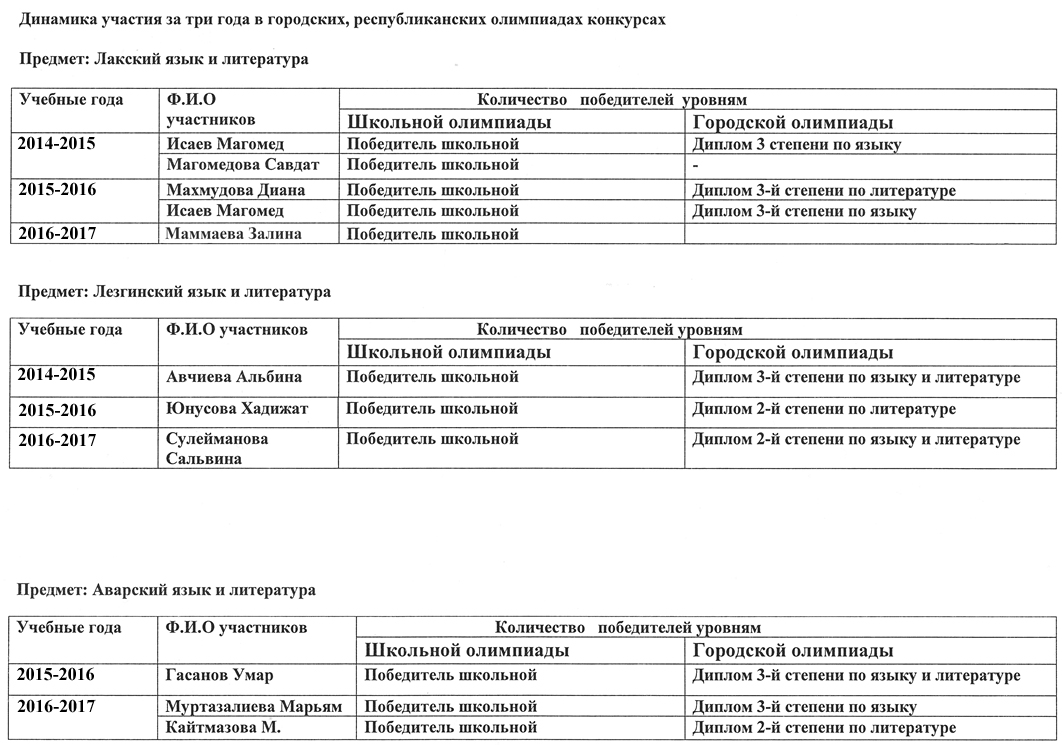  2016-2017 уч.год            Предмет Технический трудПредмет Технология ведения домаПредмет музыка5.Выявленные проблемы, задачи и основные мероприятия по их реализации на следующий учебный год: Методическая работа идёт по пути совершенствования структуры. В школе есть кадровые, материальные, технические условия и потенциал для дальнейшего развития. Педагогический коллектив нацелен на результат и в связи с этим ориентирован на дальнейшее развитие школы. Всё это должно привести к повышению эффективности обучения и совершенствования всего учебно-воспитательного процесса.  Причиной низких результатов  является низкий уровень самостоятельности и  познавательной активности обучающихся, а также то, что учащиеся регулярно не выполняют домашнее задание.  Это связано с тем, что большинство детей предоставлены сами себе, нет систематического контроля со стороны родителей.  В текущем учебном году удалось в целом сохранить качественный показатель по результатам года.  Учителя прошли достаточную базовую подготовку по проблематике внедрения ФГОС и готовы к новым требованиям по реализации стандартов второго поколения. В течение года основные направления контроля и тематики посещенных уроков были выбраны верно, что значительно улучшило качество контроля преподавания.  Все рекомендации по устранению недостатков были представлены на совещаниях при завуче и на заседаниях МО. Целесообразно и в следующем учебном году включить в систему внутришкольного контроля мероприятия, направленные на реализацию ФГОС. В связи с этим считаю необходимым рекомендовать:    	1. Продолжить работу по научно-методическому и нормативно-правовому  обеспечению ведения ФГОС ООО, спланировать методическую работу, обеспечивающую сопровождение ФГОС. Это могут быть заседания МО учителей и работа  творческой группы, задействованных в реализации ФГОС, круглые столы, семинары по системе оценке достижения планируемых результатов освоения ООП ООО, также по вопросам реализации ООП ООО. Членам творческой рабочей группы  необходимо привести в соответствие нормативно-правовое обеспечение введения ФГОС. 	2.  Особое внимание уделить оптимизации процесса развития личности ребенка в условиях не только учебной, но и внеурочной деятельности.	3. Продолжить  систему работы по предупреждению неуспеваемости обучающихся через индивидуализацию и дифференциацию обучения.   	4 Продолжить работу по формированию преемственных связей между начальной школой и средним звеном.	5.В связи с введением системы внешнего контроля образовательных достижений обучающихся включить в систему внутришкольного контроля ряд мероприятий, направленных на устранение выявленных в ходе тестирования недостатков. Продолжить системную диагностику выполнения требований к уровню подготовки обучающихся, обозначенных в программах. Спланировать работу ШМО учителей  школы по результатам мониторинга.	ЗАДАЧИ: 	1. Продолжить совершенствовать профессионализм в осуществлении образовательного процесса в школе в условиях реализации ФГОС. 	2. Шире внедрять компьютерные технологии в учебно-воспитательный процесс. 	3. Продолжить работу по выявлению одаренных учащихся, способствовать развитию их творческого потенциала, стимулируя творческую деятельность учащихся.	 4. Развивать ключевые компетентности обучающихся через различные формы организации внеурочной деятельности. 	5. Формировать творчески работающего коллектива учителей школы. 	6. Продолжить работу по преемственности обучения между начальным и средним звеном                                                                                    Анализ методической работы школы также показал, что методическая тема школы соответствует основным задачам, стоящим перед образовательным учреждением. Тематика заседаний методического совета, школьных МО и педагогических советов отражает основные проблемные вопросы, которые стремится решать педагогический коллектив школы. В основном поставленные задачи методической работы на 2016-2017 учебный год выполнены. Между тем  есть и проблемы:
- не ведется на должном уровне  работа по обобщению и распространению передового педагогического опыта;
- невысок уровень навыков самоанализа у учителей и самоконтроля у учащихся;
- хорошо организована методическая работа, но не всегда достаточно влияет на повышение качества образовательного процесса;
- низок уровень участия и результативности участия школьников в предметных олимпиадах; 
- недостаточно активное включение и участие педагогов школы в конкурсах профессионального мастерства.
           На основе выше сказанного будут уместны следующие рекомендации:Выводы:Уровень работы школы соответствует научно-методическому, имеются положительные результаты инновационной деятельности педагогического коллектива. Нормативно-правовые акты, определяющие содержательные, профессиональные, организационные компоненты методической работы представлены в полном объеме и соответствуют требованиям. В школе созданы условия для формирования профессиональной и интеллектуальной культуры педагогов. Модель научно-методической работы, способствует росту профессионализма педагогического коллектива и обеспечивает реализацию поставленных перед ней целей. Методическая работа проводится в системе на всех уровнях, опыт работы педагогов систематически обобщается и распространяется. Возросший уровень профессионального развития педагогов подтверждается данными о прохождении курсовой подготовки и аттестации педагогов. Уровень профессиональной готовности учителя к инновационной работе высок. Перспективы:Продолжить работу по непрерывному педагогическому образованию через курсовую подготовку, школу современного педагога. Продолжить работу по повышению уровня квалификации педагогических работников через процедуру аттестации. Продолжить совершенствование научно-методической деятельности педагогического коллектива направленной на разработку, апробацию и внедрение педагогических средств, необходимых для личностно-ориентированного учебно-воспитательного процесса в школе, содействующей сохранению и укреплению здоровья всех участников процесса образования методик, программ, технологий, отдельных педагогических приемов, нетрадиционных уроков и других научно-методических разработок, необходимых для достижения образовательных целей. 4.Продолжить работу по введению  ФГОС  ООО5.Совершенствовать работу с одаренными детьми по направлению – проектно-исследовательская деятельность. 6.Активизировать работу педагогов по внедрению метода проектов в учебно-воспитательный процесс. 7. Продолжить работу по основным направлениям методической работы: организационному, технологическому, информационному и контрольно-оценочному.
8. Развивать механизм включения педагогов в конкурсы профессионального мастерства.
9. Совершенствовать организацию предпрофильной и профильной подготовки учащихся.
10. Продолжить мониторинг результативности работы педагогических работников.
11. Более тщательно и конкретно планировать работу по освоению, обобщению и внедрению опыта работы учителей школы.
12. Практиковать рейтинговые опросы учащихся об уровне проведения различных мероприятий.
13.Активизировать работу педагогов по информационному просвещению и активному внедрению в работу инновационных методов обучения, воспитания и развития учащихся.          В 2017-2018 учебном году основные усилия методической работы школы необходимо продолжить  достижение следующих целей и задач:
1.Усиление работы по оцениванию результатов уровня сформированности знаний, умений, навыков и информационной        культуры учащихся в урочной и внеурочной деятельности в соответствии с требованиями ФГОС.                                                       2.Формирование методической культуры педагогов как средства повышения качества образования.
3.Обеспечение сопровождения педагогической деятельности информационной, научной, консультационной помощью.
4. Отслеживание квалификационного роста педагогического мастерства учителей путем проведения постоянного мониторинга                       педагогической деятельности.
5. Обеспечение благоприятного морально-психологического климата в коллективе.Таблица управленческих решений по результатам самоаудита методической деятельности школы № 31 2017-2018 учебный год.Приоритетные направления работы на 2017 – 2018 учебный год.Учебно-методическая деятельность в следующем учебном году будет направлена на решение следующих задач:Обеспечение условий реализации профессиональной деятельности учителей:               - обеспечить учителей образовательными программами и планированием основных, профильных  курсов.           - продолжить работу  по подготовке учителей к работе в условиях ФГОС,  продолжить работу по знакомству педагога с новыми УМК,  разработать рекомендации по содержанию работы методических объединений учителей в свете новых требований к содержанию образования   Информационное обеспечение продолжить в комплектование методической библиотеки, каталога Интернет-ресурсов, учебно-методических, программных материалов, передового педагогического опыта.  Реализации системы мероприятий направленных на повышение уровня профессиональной компетентности учителей: - профилактика не успешности, развитие одаренности,         - профильное обучение, общеобразовательное образование;           - переход на ФГОС второго поколения (современные образовательные технологии, использование Интернет-ресурсов в образовательном процессе)   IV. Анализ использования современных образовательных технологий    - оказать методическую помощь учителям по внедрению эффективных образовательных технологий в образовательный процесс (в первую очередь – ИКТ и проектных технологий)Реализация системы индивидуального и группового консультирования: - обеспечить систему методического консультирования учителей и учащихся по возникающим проблемам учебной и профессиональной деятельности - совершенствовать методику обучения учащихся в экспериментальных классахОказание методической помощи по выявленным проблемам при посещении урока     -организовать посещение уроков руководителями методической деятельностью ОУ, председателями методических объединений, систему взаимопосещения уроков с целью выявления актуальных проблем развития профессиональной  деятельности учителей и оказания помощи молодым специалистам Оказание методической помощи учителям в процессе подготовки к аттестации.                                         Директор  МБОУ «СОШ №  31»                             Исламов И.М.Наименование кол-восостояниесостояниесостояниеНаименование кол-вооптимальноедопустимоекритическоеСпортивный зал               Актовый зал                    Столовая                                                 111+++Мастерские:- столярные                          - слесарные                           11++Кабинеты:- русского языка                                                                    - иностранного языка          - математики                        - химии                             - биологии                         - физики                              - истории                              - географии                       - начальных классов         - обслужив.труда                - информатики - музыки                                                           3441122116131++++++++++++Компьютеры                       Принтер           МФУ                      Телевизор     DVD- плееры                            Библиотека                         7154331++++++Ф.И.О.  учителя (название творческой группы)Название предмета МО, кафедрыТема, по которой обобщался опыт, методика работы, и др. Формы трансляции передового опытаМахмудова З.А.географияИспользование современных инновационных технологий на уроках географииОткрытый урок Меджидова М.А.географияДальний ВостокОткрытый урок с ИКТФ.И.О.  автора Название  статьи, брошюрыИздательство ДатаМахмудова З.А.Использование современных инновационных технологий на уроках географииСборник статей лучших учителей ГУО г. Махачкалы18.05.2018Предмет0-1011-2021-3031-4041-5051-6061-7071-8081-9091-100Всего писалоПреодолен мин.баллНе Преодолен мин.баллСр.балл % успеваем.Русский язык1754981851-5850847.987Матем.       База            Профиль2418631.475Матем.       База            Профиль34241019.270.5Литература1122-46100Информатика12242232.250Физика121116423966.6Химия12221195441.755.5Биология--36-211139442.669.2Обществознание-3761038---37211643.256.7История-23103--1--1812634.266.6География-11-------2113350Английский язык---------------Предмет0-1011-2324-2930-4041-5051-5960-7071-8081-9091-100Всего писалоПреодолен мин.баллНе Преодолен мин.баллСр.балл % успеваем.Русский язык111285533535-67100Матем.       База            Профиль3411197.1Матем.       База            Профиль27211211383062Литература111-34100Информатика-Физика1427523871.4Химия3351214683643Биология191274163.1Обществознание113356191455174История3249452944Предмет0-1011-2324-2930-4041-5051-5960-7071-8081-9091-100Всего писалоПреодолен мин.баллНе Преодолен мин.баллСр.балл % успеваем.Русский язык---3638712828-67100Матем.       База            Профиль232213.395,6Матем.       База            Профиль24143121710734,4741,1Литература111-54100Информатика1122-48100Физика1455-41100Химия21212193629,466,6Биология-13422113763853,8Обществознание2452131125384.6История--23--1---6424433,3№ПредметКол-во уч-ся% успеваемостиСредний балл1Русский язык105100442Математика10510016,4№ПредметКол-во уч-ся% успеваемостиСредний баллКол-во неусп.1Русский язык9798.92512Математика9798,9121 3История1533,314104Обществознание7456,717325Биология5874,119156Физика1637,59107География4751418Химия785,71719Литература110019-10Информатика887.5101№ПредметКол-во уч-ся% успеваемостиСредний баллКол-во неусп.1Русский язык1151004-2Математика1151004-3История10103-4Обществознание781004-5Биология651003-6Физика201003-7География51003-8Химия131004-9Литература698.93110Информатика81004-Русский языкКлассУчастниковСредний баллСредний процентвыполненияКол-во участников непреодолевших порогДоля участников непреодолевших порогРусский языкКлассУчастниковСредний баллСредний процентвыполненияКол-во участников непреодолевших порогДоля участников непреодолевших порогСредний процентвыполненияКол-во участников непреодолевших порогДоля участников непреодолевших порог1111628.9449.89001122335.0960.4900МатематикаОбществоИстория БиологияФизикаМатематикаОбществоИстория БиологияФизикаМатематикаОбществоИстория БиологияФизикаМатематикаОбществоИстория БиологияФизикаМатематикаОбществоИстория БиологияФизикаМатематикаОбществоИстория БиологияФизикаХимияХимияХимияХимияХимияХимияПо результатам сравнительного анализа прослеживается снижение кол-ва уч-ся не прошедших минимальный порог и увеличение балла КИМ.По результатам сравнительного анализа прослеживается снижение кол-ва уч-ся не прошедших минимальный порог и увеличение балла КИМ.По результатам сравнительного анализа прослеживается снижение кол-ва уч-ся не прошедших минимальный порог и увеличение балла КИМ.По результатам сравнительного анализа прослеживается снижение кол-ва уч-ся не прошедших минимальный порог и увеличение балла КИМ.По результатам сравнительного анализа прослеживается снижение кол-ва уч-ся не прошедших минимальный порог и увеличение балла КИМ.По результатам сравнительного анализа прослеживается снижение кол-ва уч-ся не прошедших минимальный порог и увеличение балла КИМ.Таблица результатов ВПР Предмет: Математика 5 классПредмет: История 5 классПредмет: Биология 5 классПредмет: Рус.язык 6 классПредмет: Обществознание  6 классПредмет: Биология  11 класс Динамика успеваемости за три года по предметам   Динамика за последние три года, сравнительная характеристика.Русский язык ( нач.школа)Математика( нач.школа)Англ.яз.Предмет Биология Предмет -ИсторияМатематика (алгебра)ФизикаГеометрияИнформатикаХимияДинамика успеваемости за три годаПредмет: Лакский языкПредмет: Аварский язык.Предмет: Кумыкский язык.Предмет: Даргинский язык.Предмет: Лезгинский языкПредмет:      русский языкТаблица результатов ВПР Предмет: Математика 5 классПредмет: История 5 классПредмет: Биология 5 классПредмет: Рус.язык 6 классПредмет: Обществознание  6 классПредмет: Биология  11 класс Динамика успеваемости за три года по предметам   Динамика за последние три года, сравнительная характеристика.Русский язык ( нач.школа)Математика( нач.школа)Англ.яз.Предмет Биология Предмет -ИсторияМатематика (алгебра)ФизикаГеометрияИнформатикаХимияДинамика успеваемости за три годаПредмет: Лакский языкПредмет: Аварский язык.Предмет: Кумыкский язык.Предмет: Даргинский язык.Предмет: Лезгинский языкПредмет:      русский языкТаблица результатов ВПР Предмет: Математика 5 классПредмет: История 5 классПредмет: Биология 5 классПредмет: Рус.язык 6 классПредмет: Обществознание  6 классПредмет: Биология  11 класс Динамика успеваемости за три года по предметам   Динамика за последние три года, сравнительная характеристика.Русский язык ( нач.школа)Математика( нач.школа)Англ.яз.Предмет Биология Предмет -ИсторияМатематика (алгебра)ФизикаГеометрияИнформатикаХимияДинамика успеваемости за три годаПредмет: Лакский языкПредмет: Аварский язык.Предмет: Кумыкский язык.Предмет: Даргинский язык.Предмет: Лезгинский языкПредмет:      русский языкТаблица результатов ВПР Предмет: Математика 5 классПредмет: История 5 классПредмет: Биология 5 классПредмет: Рус.язык 6 классПредмет: Обществознание  6 классПредмет: Биология  11 класс Динамика успеваемости за три года по предметам   Динамика за последние три года, сравнительная характеристика.Русский язык ( нач.школа)Математика( нач.школа)Англ.яз.Предмет Биология Предмет -ИсторияМатематика (алгебра)ФизикаГеометрияИнформатикаХимияДинамика успеваемости за три годаПредмет: Лакский языкПредмет: Аварский язык.Предмет: Кумыкский язык.Предмет: Даргинский язык.Предмет: Лезгинский языкПредмет:      русский языкТаблица результатов ВПР Предмет: Математика 5 классПредмет: История 5 классПредмет: Биология 5 классПредмет: Рус.язык 6 классПредмет: Обществознание  6 классПредмет: Биология  11 класс Динамика успеваемости за три года по предметам   Динамика за последние три года, сравнительная характеристика.Русский язык ( нач.школа)Математика( нач.школа)Англ.яз.Предмет Биология Предмет -ИсторияМатематика (алгебра)ФизикаГеометрияИнформатикаХимияДинамика успеваемости за три годаПредмет: Лакский языкПредмет: Аварский язык.Предмет: Кумыкский язык.Предмет: Даргинский язык.Предмет: Лезгинский языкПредмет:      русский языкТаблица результатов ВПР Предмет: Математика 5 классПредмет: История 5 классПредмет: Биология 5 классПредмет: Рус.язык 6 классПредмет: Обществознание  6 классПредмет: Биология  11 класс Динамика успеваемости за три года по предметам   Динамика за последние три года, сравнительная характеристика.Русский язык ( нач.школа)Математика( нач.школа)Англ.яз.Предмет Биология Предмет -ИсторияМатематика (алгебра)ФизикаГеометрияИнформатикаХимияДинамика успеваемости за три годаПредмет: Лакский языкПредмет: Аварский язык.Предмет: Кумыкский язык.Предмет: Даргинский язык.Предмет: Лезгинский языкПредмет:      русский язык2015-20162015-20162016-20172016-20172017-20182017-2018Успев.КачествоУспев.КачествоУспев.КачествоНачальная школа10049.710044,210047,3Основная школа99,524,997,028.697,425,5Старшая школа1004190,11410014,3Итого10032,198.230,79830,5Учебные годаСтатусНазвание конкурса, проектаФ.И.О.  участникаМесто2013-2014г.Республиканский«Самый классный классный»Махмудова  Заира Ахмедовна32014-2015Городской        Учитель годаХалифаева Эльнара Жавидиновна.ГрамотаСтатусФ.И.О. награжденногоНазвание наградыЗа  что награжденкогдаШколаМахмудова З.А.Мирзаханова Л.К.Джамбулатова А.М.Меджидова М.Р.Мусаева Л.А.Дипломы «Юность Дагестана», «Шаг в будущее»Этнографический диктант – сертификат и благодарность.Географический диктант – свидетельствоВсероссийский конкурс профессионального мастерства педагогических работников, приуроченный к 130-летию рождения А.С.Макаренко – сертификатВсероссийский конкурс профессионального мастерства педагогических работников, приуроченный к 130-летию рождения А.С.Макаренко – благодарностьВсероссийский конкурс профессионального мастерства педагогических работников, приуроченный к 130-летию рождения А.С.Макаренко - благодарность2017 г.2018 г.РайонМахмудова З.А.Мирзаханова Л.К.Джамбулатова А.М.Меджидова М.Р.Мусаева Л.А.Дипломы «Юность Дагестана», «Шаг в будущее»Этнографический диктант – сертификат и благодарность.Географический диктант – свидетельствоВсероссийский конкурс профессионального мастерства педагогических работников, приуроченный к 130-летию рождения А.С.Макаренко – сертификатВсероссийский конкурс профессионального мастерства педагогических работников, приуроченный к 130-летию рождения А.С.Макаренко – благодарностьВсероссийский конкурс профессионального мастерства педагогических работников, приуроченный к 130-летию рождения А.С.Макаренко - благодарность2017 г.2018 г.ГородМахмудова З.А.Мирзаханова Л.К.Джамбулатова А.М.Меджидова М.Р.Мусаева Л.А.Дипломы «Юность Дагестана», «Шаг в будущее»Этнографический диктант – сертификат и благодарность.Географический диктант – свидетельствоВсероссийский конкурс профессионального мастерства педагогических работников, приуроченный к 130-летию рождения А.С.Макаренко – сертификатВсероссийский конкурс профессионального мастерства педагогических работников, приуроченный к 130-летию рождения А.С.Макаренко – благодарностьВсероссийский конкурс профессионального мастерства педагогических работников, приуроченный к 130-летию рождения А.С.Макаренко - благодарность2017 г.2018 г.РеспубликаМахмудова З.А.Мирзаханова Л.К.Джамбулатова А.М.Меджидова М.Р.Мусаева Л.А.Дипломы «Юность Дагестана», «Шаг в будущее»Этнографический диктант – сертификат и благодарность.Географический диктант – свидетельствоВсероссийский конкурс профессионального мастерства педагогических работников, приуроченный к 130-летию рождения А.С.Макаренко – сертификатВсероссийский конкурс профессионального мастерства педагогических работников, приуроченный к 130-летию рождения А.С.Макаренко – благодарностьВсероссийский конкурс профессионального мастерства педагогических работников, приуроченный к 130-летию рождения А.С.Макаренко - благодарность2017 г.2018 г.РоссияМахмудова З.А.Мирзаханова Л.К.Джамбулатова А.М.Меджидова М.Р.Мусаева Л.А.Дипломы «Юность Дагестана», «Шаг в будущее»Этнографический диктант – сертификат и благодарность.Географический диктант – свидетельствоВсероссийский конкурс профессионального мастерства педагогических работников, приуроченный к 130-летию рождения А.С.Макаренко – сертификатВсероссийский конкурс профессионального мастерства педагогических работников, приуроченный к 130-летию рождения А.С.Макаренко – благодарностьВсероссийский конкурс профессионального мастерства педагогических работников, приуроченный к 130-летию рождения А.С.Макаренко - благодарность2017 г.2018 г.Всероссийский конкурс в школеГаджиева В.С. учитель ИЗоВсероссийский конкурс «Гагарин. Поехали!»Всероссийский конкурс «Мы помним! Мы гордимся!»Май 201615.05. 2017Учебные годаУчебные годаКоличество   участников,фиоФИО иколичество   победителей   по уровнямФИО иколичество   победителей   по уровнямФИО иколичество   победителей   по уровнямФИО иколичество   победителей   по уровнямФИО иколичество   победителей   по уровнямУчебные годаУчебные годаКоличество   участников,фиоШкольный(ФИО)Городской (ФИО)Респубиканский (ФИО)Респубиканский (ФИО)Зональный/Всероссийский     (ФИО)ХимияХимия                                     Олимпиады                                     Олимпиады                                     Олимпиады                                     Олимпиады                                     Олимпиады2014-2015г.2017-2018г.2014-2015г.2017-2018г.11МирзахановАрслан – 3 местоМирзаханов Саид 3 место по химии, 1 место среди махачкалинских школ биологии интернет конкурс 1 местоМирзахановАрслан – 3 местоМирзаханов Саид 3 место по химии, 1 место среди махачкалинских школ биологии интернет конкурс 1 место_ СКФЮ по химии 4 место,Математика2017-201811Багаев Гусейн -6-1 Олимпиада им. Чебышева -призерБагаев Гусейн -6-1 Олимпиада им. Чебышева -призер2015-20162016-20172017-2018Анг.языкАнг.язык1 (Гаджиева А.-73.) 1.География Дагестана -2 место (Магомедов Шамиль -11 класс)2, Избирательное право: 1 место (Идрисова А-11 класс)1 (Абдурахманова Н.-71кл.( технология)Исаева А.- 82кл.)Лучший проект года-1(Рашидов Р.-102 кл.)(Страноведческая викторина по английскому языку при ДГПТУ) 5 (АлиевА., МустафаевБ., Далгатова М.,  СултановаА.- 112 кл,Рашидов Р.- 102кл.)1 (Гаджиева А.-73.) 1.География Дагестана -2 место (Магомедов Шамиль -11 класс)2, Избирательное право: 1 место (Идрисова А-11 класс)1 (Абдурахманова Н.-71кл.( технология)Исаева А.- 82кл.)Лучший проект года-1(Рашидов Р.-102 кл.)(Страноведческая викторина по английскому языку при ДГПТУ) 5 (АлиевА., МустафаевБ., Далгатова М.,  СултановаА.- 112 кл,Рашидов Р.- 102кл.)Всероссийский мониторинг по английскому яз. для 4-х и 9-х классов Checkpoint «Знаника» 4 (ПашаевИ., ЛетифоваА., Акаева Д.,Абдулвагидова К.)2016-2017Тавлуева ЭльмуханумИдрисова ЗайнабНажмудинова АбидатГаджиева ДженнетМБОУ №11Праздник «Белый журавли» К 91-летию Расула Гамзатова2016-2017Махмудова ДианаИдрисова ЗайнабХаметов ШахпасГимназия №7Конкурс чтецов«Дагестан мой былинный, не молиться тебя, не любить»№ Ф.И.О.класс№ Ф.И.О.классолимпиадыолимпиадыолимпиадыконкурсыконкурсыконкурсы№ Ф.И.О.классНазвание предметаместоУровень проведенияНазвание местоУровень проведения1Сейбуллаев Саид Шамилович5-1математика Олимпиада им. Чебышева«Шаг в будущее»2 тур-участник1 местоучастникГородскойГородскойФедеральный2Балаева Амина Абдулкадыровна7-2Биология.Экология.23ГородскойГородской3Рашидов Руслан Фирузович9-4География«Шаг в будущее»«Старт в науке»«Юность Дагестана»3 32ГородскойФедеральныйГородской 4Мирзаханов Саид Мадридович10-2Химия ХимияИсторияОбщество3учГородскойСКФО«Юность Дагестана»«Старт в науке»3ГородскойФедеральныйпобедительучастник5Магомедова РабиятШарапутдиновна6-2литература«Живая классика»участникМуниципальный этапВсероссийского конкурса6Гудава ЖульеттаБесиковна10-1литература«Детские исследова-тельские и научные работы, проекты»1Всероссийский конкурс7.Абдусаламова Мадина Джамаловна9-4литература«Лира»1Всероссийский творческий конкурс для детей и педагогов8.Гусейнова Милана Рустамовна5-3литература«Интер-бриг»3Международный конкурс для детей и педагоговУчебный годКоличество   участников,ФИО количество   победителей   по уровнямФИО количество   победителей   по уровнямФИО количество   победителей   по уровнямФИО количество   победителей   по уровнямФИО количество   победителей   по уровнямФИО количество   победителей   по уровнямФИО количество   победителей   по уровнямУчебный годКоличество   участников,Школьный(ФИО)Городской (ФИО)Городской (ФИО)Республиканский (ФИО)Республиканский (ФИО)Зональный/Всероссийский     (ФИО)Зональный/Всероссийский     (ФИО)                                     Олимпиады                                     Олимпиады                                     Олимпиады                                     Олимпиады                                     Олимпиады                                     Олимпиады                                     Олимпиады2015 – 20162Магомедов Магомед-Шапи – II местоМагомедов Магомед-Шапи – II местоМагомедов Магомед-Шапи – II местоМагомедов Магомед-Шапи – II место2016 – 20171Абдулхаликов  Шамиль 7»2»класс.диплом 1ст.Баткаев Арслан 8«2»класс.диплом2ст.Абдулхаликов  Шамиль 7»2»класс.диплом 1ст.Баткаев Арслан 8«2»класс.диплом2ст.2017-2018 Гасанов Нияз Абакарови Магомедов Али МагомедовичСафаралиев Рагим РафаэльеваичАбдулхаликов Рамазан Байсулаевич Омаров Тагир Шамсудинович Шамсудинов Даитбег Абдурахманович Багомедов Расул Шарапудинович Исламов Исмет Сейфудинович Татарханов Джамал Хизриевич Гаджиев Рустам ШихкеримовичРашидов Расул Магомедгусейнович Шихалиев Руслан Низамович Гасангусейнов Шарапудин Русланович Магомедов Расул Асланович Колов Амир Мурадович Гасанов Нияз Абакарови Магомедов Али МагомедовичСафаралиев Рагим РафаэльеваичАбдулхаликов Рамазан Байсулаевич Омаров Тагир Шамсудинович Шамсудинов Даитбег Абдурахманович Багомедов Расул Шарапудинович Исламов Исмет Сейфудинович Татарханов Джамал Хизриевич Гаджиев Рустам ШихкеримовичРашидов Расул Магомедгусейнович Шихалиев Руслан Низамович Гасангусейнов Шарапудин Русланович Магомедов Расул Асланович Колов Амир МурадовичУчастник -Татарханов Джамал Хизриевич Участник -Татарханов Джамал Хизриевич Творческие конкурсы1.Грамота учителю технологии  Магомедову М.Р. за активное участие в выставке-конкурсе творческих работ учащихся образовательных учреждений РД по технологии. 2.Алиханов Иса  7 «2»кл  Диплом 2ст. Республиканский конкурс в РЦНТТУ1.Грамота учителю технологии  Магомедову М.Р. за активное участие в выставке-конкурсе творческих работ учащихся образовательных учреждений РД по технологии. 2.Алиханов Иса  7 «2»кл  Диплом 2ст. Республиканский конкурс в РЦНТТУУчебные годаКоличество   участников,фиоФИО и количество   победителей   по уровнямФИО и количество   победителей   по уровнямФИО и количество   победителей   по уровнямФИО и количество   победителей   по уровнямФИО и количество   победителей   по уровнямФИО и количество   победителей   по уровнямУчебные годаКоличество   участников,фиоШкольный(ФИО)Городской (ФИО)Городской (ФИО)Республиканский (ФИО)Зональный/Всероссийский     (ФИО)Зональный/Всероссийский     (ФИО)                                     Олимпиады                                     Олимпиады                                     Олимпиады                                     Олимпиады                                     Олимпиады                                     Олимпиады2015 – 201646142016 – 20172017-201849501813 Балаева Амина. 7 «2» класс,  Диплом III ст.1.Ахмедова Умамат Гусейновна 10кл1место2.Микаилова Камила Тофиковна 8кл3.Шахбанова Хадижат Шамиловна 8кл4.Курбанова Саида Рашидовна  8 кл.5.Гамзатоваа Алина Рамазановна  6кл6.Абдуллаева Афизат Расуловна  6кл7.Меджидова Нурият Арслановна  10кл.8.Балаева Амина Абдулкадыровна 8кл9.Шахмарданова Асият Арифовна 8кл10.Мусагаджиева Айшат Магомед-алиевна 8кл.11.Магомедалиева Милана Рамазановна 5кл12.Казимова Патимат Хабибовна 5кл13.Саидова Зайтуна Имамовна10кл.Балаева Амина. 7 «2» класс,  Диплом III ст.1.Ахмедова Умамат Гусейновна 10кл1место2.Микаилова Камила Тофиковна 8кл3.Шахбанова Хадижат Шамиловна 8кл4.Курбанова Саида Рашидовна  8 кл.5.Гамзатоваа Алина Рамазановна  6кл6.Абдуллаева Афизат Расуловна  6кл7.Меджидова Нурият Арслановна  10кл.8.Балаева Амина Абдулкадыровна 8кл9.Шахмарданова Асият Арифовна 8кл10.Мусагаджиева Айшат Магомед-алиевна 8кл.11.Магомедалиева Милана Рамазановна 5кл12.Казимова Патимат Хабибовна 5кл13.Саидова Зайтуна Имамовна10кл.1.Ахмедова Умамат Гусейновна 10кл1местоАхмедова Умамат Гусейновна 10кл 9 местоАхмедова Умамат Гусейновна 10кл 9 место                                  Творческие конкурсы                                  Творческие конкурсы                                  Творческие конкурсы                                  Творческие конкурсы                                  Творческие конкурсы                                  Творческие конкурсы2016 – 201751.Гасанова Шуайнат 9кл. диплом №ст. городской конкурс «Горы глазами детей»2.Хадисова Хадижат 5кл.-грамота участник конкурса «Белые журавли»3.Гаджиева Джамиля 10кл. диплом 1ст.РЦНТТУ конкурс ДПИ посвященных ВВОВ 1941-1945гг.4.Благодарность учителю технологии Исмаиловой П.М. за подготовку победителя Республиканской выставки-конкурса творческих работ по технологии учащихся общеобразовательных учреждений Р.Д. 5.Диплом 2степени учителю Исмаилова П.М Республиканский конкурс творческих работ по технологии учащихся общеобразовательных учреждений РД. (Лентоплетение)1.Гасанова Шуайнат 9кл. диплом №ст. городской конкурс «Горы глазами детей»2.Хадисова Хадижат 5кл.-грамота участник конкурса «Белые журавли»3.Гаджиева Джамиля 10кл. диплом 1ст.РЦНТТУ конкурс ДПИ посвященных ВВОВ 1941-1945гг.4.Благодарность учителю технологии Исмаиловой П.М. за подготовку победителя Республиканской выставки-конкурса творческих работ по технологии учащихся общеобразовательных учреждений Р.Д. 5.Диплом 2степени учителю Исмаилова П.М Республиканский конкурс творческих работ по технологии учащихся общеобразовательных учреждений РД. (Лентоплетение)1.Гасанова Шуайнат 9кл. диплом №ст. городской конкурс «Горы глазами детей»2.Хадисова Хадижат 5кл.-грамота участник конкурса «Белые журавли»3.Гаджиева Джамиля 10кл. диплом 1ст.РЦНТТУ конкурс ДПИ посвященных ВВОВ 1941-1945гг.4.Благодарность учителю технологии Исмаиловой П.М. за подготовку победителя Республиканской выставки-конкурса творческих работ по технологии учащихся общеобразовательных учреждений Р.Д. 5.Диплом 2степени учителю Исмаилова П.М Республиканский конкурс творческих работ по технологии учащихся общеобразовательных учреждений РД. (Лентоплетение)1.Гасанова Шуайнат 9кл. диплом №ст. городской конкурс «Горы глазами детей»2.Хадисова Хадижат 5кл.-грамота участник конкурса «Белые журавли»3.Гаджиева Джамиля 10кл. диплом 1ст.РЦНТТУ конкурс ДПИ посвященных ВВОВ 1941-1945гг.4.Благодарность учителю технологии Исмаиловой П.М. за подготовку победителя Республиканской выставки-конкурса творческих работ по технологии учащихся общеобразовательных учреждений Р.Д. 5.Диплом 2степени учителю Исмаилова П.М Республиканский конкурс творческих работ по технологии учащихся общеобразовательных учреждений РД. (Лентоплетение)1.Гасанова Шуайнат 9кл. диплом №ст. городской конкурс «Горы глазами детей»2.Хадисова Хадижат 5кл.-грамота участник конкурса «Белые журавли»3.Гаджиева Джамиля 10кл. диплом 1ст.РЦНТТУ конкурс ДПИ посвященных ВВОВ 1941-1945гг.4.Благодарность учителю технологии Исмаиловой П.М. за подготовку победителя Республиканской выставки-конкурса творческих работ по технологии учащихся общеобразовательных учреждений Р.Д. 5.Диплом 2степени учителю Исмаилова П.М Республиканский конкурс творческих работ по технологии учащихся общеобразовательных учреждений РД. (Лентоплетение)2017-20181.Гаджиева Джамиля Грамота. учителю Исмаилова П.М2.Гапизова Альбина  Грамота учителю Исмаилова П.МшколаДиплом 2степени апликация «Мой Дагестан»- Республиканский конкурс творческих работ по технологии учащихся общеобразовательных учреждений РД.)Диплом 3 ст. «Дагестанский ковер»  Республиканский конкурс творческих работ по технологии учащихся общеобразовательных учреждений РД.)3место в Республиканском конкурсе ДГПУ в номинации   «Моделирование и конструирование»Диплом 2степени апликация «Мой Дагестан»- Республиканский конкурс творческих работ по технологии учащихся общеобразовательных учреждений РД.)Диплом 3 ст. «Дагестанский ковер»  Республиканский конкурс творческих работ по технологии учащихся общеобразовательных учреждений РД.)3место в Республиканском конкурсе ДГПУ в номинации   «Моделирование и конструирование»Диплом 2степени апликация «Мой Дагестан»- Республиканский конкурс творческих работ по технологии учащихся общеобразовательных учреждений РД.)Диплом 3 ст. «Дагестанский ковер»  Республиканский конкурс творческих работ по технологии учащихся общеобразовательных учреждений РД.)3место в Республиканском конкурсе ДГПУ в номинации   «Моделирование и конструирование»Кол-во   участников,фиоКол-во   участников,фиоФИО количество   победителей   по уровнямФИО количество   победителей   по уровнямФИО количество   победителей   по уровнямФИО количество   победителей   по уровнямФИО количество   победителей   по уровнямКол-во   участников,фиоКол-во   участников,фиоШкольный (ФИО)Городской (ФИО)Республиканский (ФИО)Республиканский (ФИО)Зональный/Всероссийский     (ФИО)Олимпиады, интеллектуальные конкурсы, творческие конкурсыОлимпиады, интеллектуальные конкурсы, творческие конкурсыОлимпиады, интеллектуальные конкурсы, творческие конкурсыОлимпиады, интеллектуальные конкурсы, творческие конкурсыОлимпиады, интеллектуальные конкурсы, творческие конкурсыОлимпиады, интеллектуальные конкурсы, творческие конкурсыОлимпиады, интеллектуальные конкурсы, творческие конкурсыОлимпиады, интеллектуальные конкурсы, творческие конкурсы2015-20162015-20162016-20172017-2018гг2016-20172017-2018ггУчитель-Алибековой З.А..Муслимовой С.Ю.Гасанбекова  К. – 5 «4» кл. диплом 2ст за исполнение песни «Катюша» в  школьном  этапе конкурса посвященный Военной песни.Сефербекова С. – 7 «4» кл. диплом 3ст за исполнение песни «Катюша» в школьном этапе конкурса посвященный Военной песни.Магомедова  А. – 7 «4» кл. диплом 3ст за исполнение песни «Катюша» в  школьном  этапе конкурса посвященный Военной песниТатарханова К. – 8 «1» кл. диплом 1ст за исполнение песни «Катюша» в  школьном  этапе конкурса посвященный Военной песни10.Шелестова Т. – 8 «2» кл. диплом 2ст за исполнение песни «Катюша» в конкурсе посвященной Военной песни.Магомедова М. – 5 «3» кл.- грамота за участие в мероприятии  посвященное дню учителя.Джааева К. – 5 «6» кл. грамота за участие в мероприятии  посвященному 8 марту.Керимова З. – 5 «6» кл. грамота за участие в мероприятии  посвященному 8 марту.Джамилиева Д. – 6 «2» кл. грамота за хорошее исполнение на день матери.     10.Абдусаламова А. – 7 «1»  кл. грамота за участие во всех школьных концертах1 сентября – выст. Вок. Группы учеников 1-ых классов. 5 октября – День учителя выступление вок. группы Капельки (3-4 классы)Октябрь – Золотая осень (в составе жюри)27 ноября день Матери выступление г. Капельки (3-4 кл)20 февраля – участие в конкурсе военной песни (3кл ,1кл)4 марта – участие в городском мероприятии День птиц ( уч. 3кл)6 марта – участие в концерте посвящ. 8 Марта (вокальной гр. Капельки)18-23 марта – участие проведение утренников окончании Азбуки (1кл)-Учитель Абидинова С.Ю.-подготовка призераУчастие в проведение концерта ко дню учителя   хор младших классовПоготовка  музыкальной части к городскому мероприятию «Светофор»Подготовка музыкальной части к районному смотру ЗОЖПодготовка к школьному этапу всероссийской олимпиады 8-победителей школьного этапаПодготовка музыкальных номеров к новогоднему утреннику 1-4классПодготовка к конкурсу городского мероприятия «Конкурс военной песниУчастие  в городском смотре художественной самодеятельности 2-4клПодготовка музыкальных номеров на последний звонок.ПобедительТатарханова Камила уч-ца 9кл. Городской конкурс военно-патриотической песни2местоВыступление=Мамаевой Залины 7кл ПобедительТатарханова Камила уч-ца 9кл. Городской конкурс военно-патриотической песни2местоВыступление=Мамаевой Залины 7кл Направление деятельностиФункции управления( Реализация функции)ИнформационноАналитическая(главные выводы анализа)Мотивационно целевая (решение по результатам анализа)Планово-прогностическаяОрганизационно- исполнительскаяКонтрольно- диагностическая(мероприятия в план внутришкольного контроля)1.Анализ обеспечения условий реализации  профессиональной деятельности педагогов1.Обеспечение учителей образовательными программами и планирование основных, профильных  курсов .2.Разроботка рекомендации по подготовке учителей к переходу ФГОС ООО3. Знакомство учителей с  новыми  УМКРабота учителей в текущем учебном году была направлена на освоение новых образовательных программ ФГОС второго поколения. Выявленные проблемы: отсутствие обучающих курсов по ФГОС ООО1.Составлены рабочие программы по всем учебным предметам. 2. Апробирование УМК издательства «Русское слово» 1.Продолжить работу по внедрению образовательных программ основных и профильных .Данную работу осуществляют учителя методических объединений школы Контроль за реализацию учебных программ осуществляют рук. МО, зам. директора УВР.В план работы школы внести :август 2018г. утверждение рабочих программ составленных с учетом ФГОС по всем учебным дисциплинам;- в сентябре утвердить рабочие программы по профильным предметам;- продолжить составление  УМК для учащихся 5-8-х классов по ФГОС ООО1.1Программное, научно методическое обеспечениеВ текущем учебном году были реализованы общеобразовательные программы:  - ФГОС НОО в 1- 4 классах, на основе УМК «Школа- 2010», УМК «Гармония»  - ФГОС ООО в 5-8,  классах; УМК «Русское слово»  - ФБУП в 9-11 классах;    - профильные программы:    10, 11- рабочая профессия-делопроизводствоВывод: работа учительского коллектива была  направлена  на реализацию данных учебных программ. Все учебные программы реализованы в полном объемеВ следующем учебном году учителям внести коррекцию с учетом приобретенного педагогического опытаВнедрить в учебный процесс УМК  для учащихся 8-х классов, в связи с переходом ФГОС ОООДанную работу осуществляют учителя методических объединений школы. Контроль за реализацию учебных программ осуществляют рук. МО, зам. директора УВР.В план работы школы внести: - в сентябре 2018г. утвердить рабочие программы учащихся 5-8-х классов по ФГОС ООО